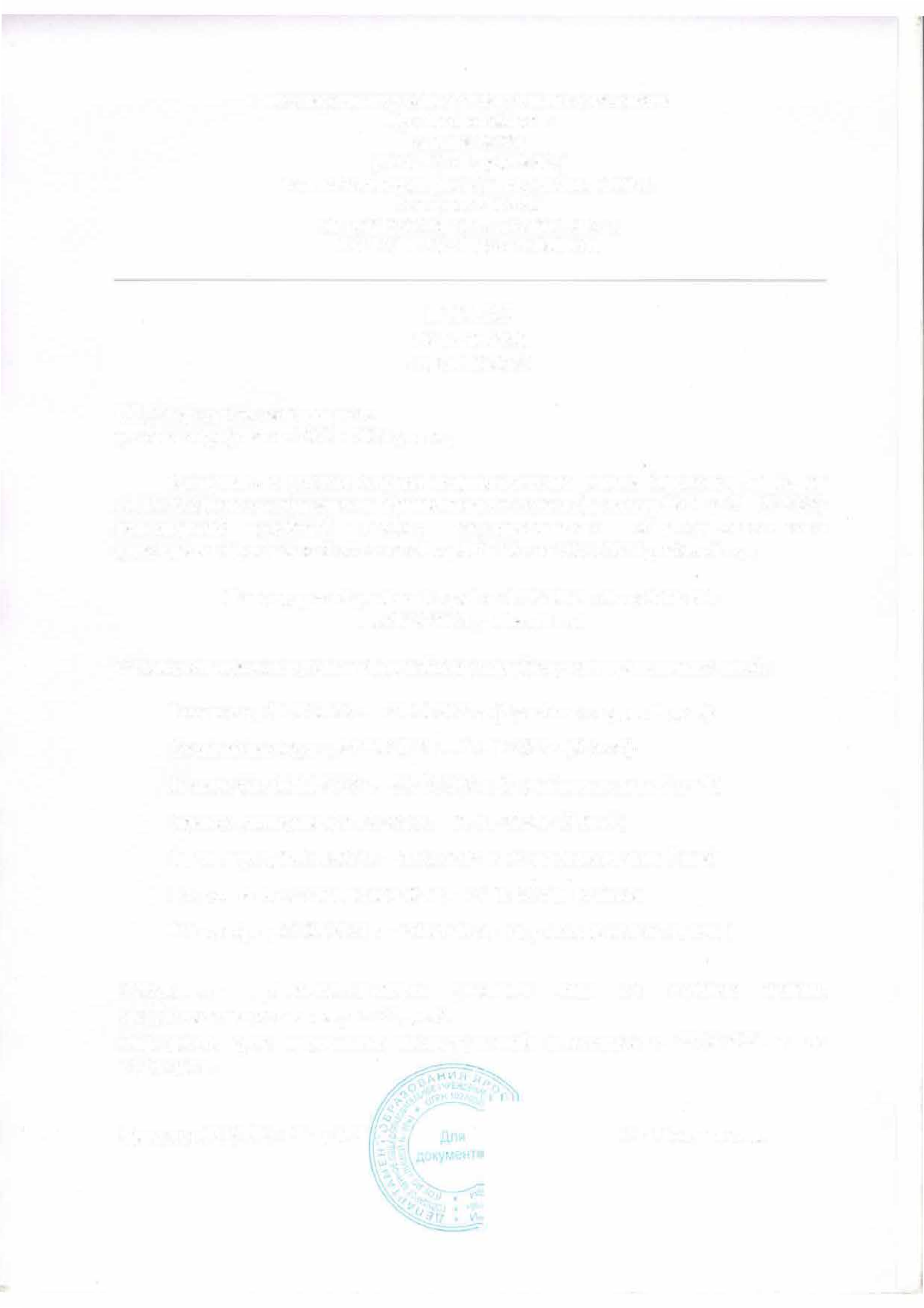 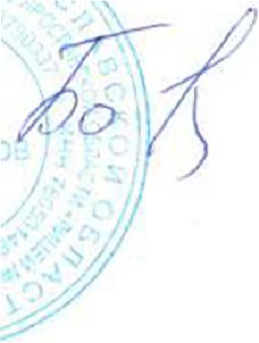 Календарный учебный график Шильпуховской                      основной школы  на 2023-2024 учебный годУстановить продолжительность учебного года (без учета праздничных дней):I четверть, 01.09.2023г. - 27.10.2023г. (8 учебных недель 1 день) Осенние каникулы, 28.1 О.20�3г. -05.11.2023г. (9 дней)II четверть, 06.ll.2023r. -29.12.2023г. (7 учебных недель 5 дней)Зимние каникулы, 30.12.2023r. -07.01.2024г. (9 дней)[П четверть, 08.0l.2024r. -15:'()3.2024r. (9 учебных недель 5 дней) Весенние каникулы, 16.03.2024г. -24.03.2024г. (9 дней)IV четверть, 25.03.2024г. - 20.05.2024r. (8 учебных недель 1 день )Установить	продолжительность	учебного	года	34	учебные	недели, продолжительность каникул -27 дней.Определить срок проведения промежуточной аттестации с 22.04.2024 r. по 12.05.2024r.                          Директор школы                                                                                          С.И.Тепляковаr	_J